Publicado en Madrid  el 10/10/2023 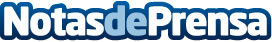 Re-Visión: la nueva campaña de E-lentillasLa campaña Re- Visión con motivo del día mundial de la visión para concienciar sobre la importancia de la salud visual en la población infantil Datos de contacto:Patricia Rodriguez E-lentillas GloBAL617330611Nota de prensa publicada en: https://www.notasdeprensa.es/re-vision-la-nueva-campana-de-e-lentillas Categorias: Nacional Marketing Servicios médicos http://www.notasdeprensa.es